SPOJI U KOJI SPREMNIK IDE KOJI OTPAD. AKO NE MOŽEŠ ISPRINTATI LISTIĆ U BILJEŽNICU NACRTAJ SPREMNIKE, OBOJI IH I UNUTAR NJIH NAPIŠI ŠTO IDE U NJIH.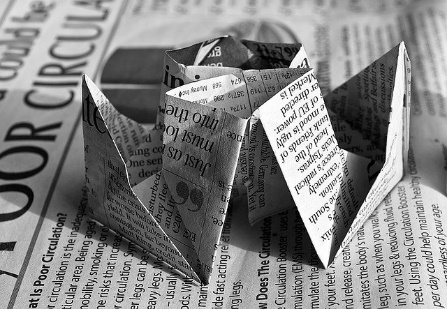 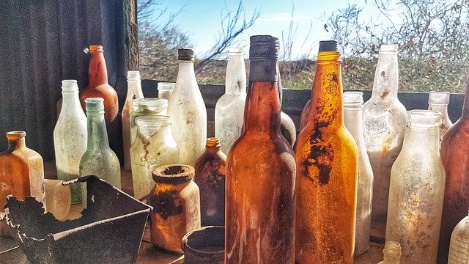 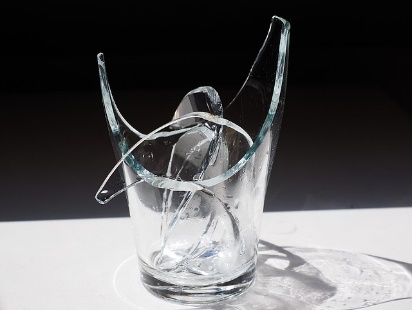 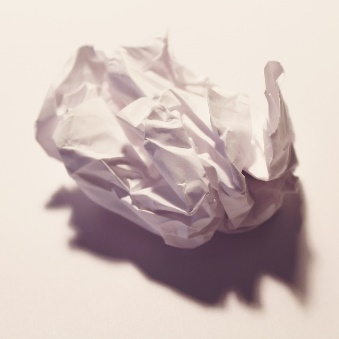 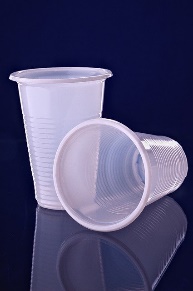 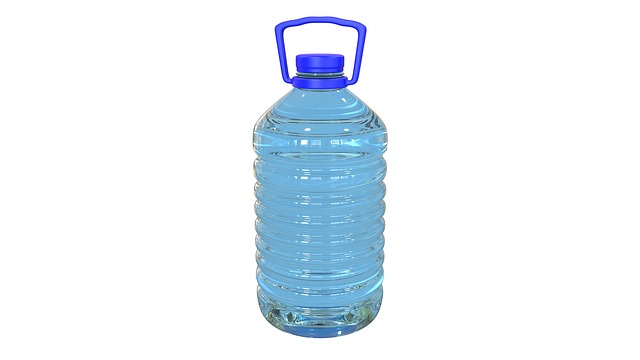 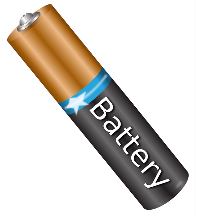 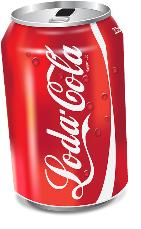 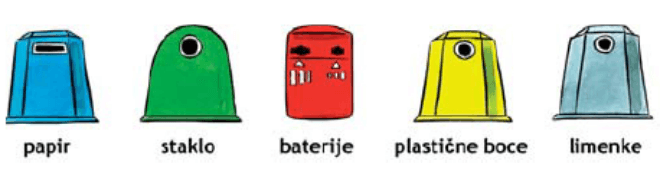 